Buenos Aires, Salta, Cachi, Cafayate, Purmamarca.10 días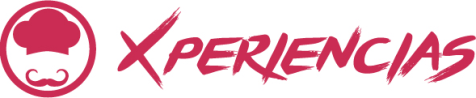 Llegadas: diarias hasta 31 Marzo 2021 Mínimo 2 pasajerosDía 1. Buenos AiresRecepción y traslado al hotel seleccionado. Alojamiento.Día 2. Buenos Aires Desayuno. En horas de la mañana salida para realizar el City Tour. Descubriremos la belleza de Buenos Aires conociendo su Centro Cívico; comenzando por el imponente Congreso Nacional y la Plaza de Mayo con la Casa de Gobierno (Casa Rosada), la Catedral Metropolitana y el Cabildo. Transitaremos frente al Teatro Colón, una de las joyas mundiales en lo que a Operas se refiere y orgullo cultural de los porteños. Luego iremos al tradicional barrio de San Telmo cuya mágica atmósfera lo hará retroceder en el tiempo. Nos detendremos en La Boca donde se establecieron los primeros inmigrantes italianos, famosa por su pintoresca y colorida arquitectura. Continuaremos hacia Palermo, barrio residencial con varios atractivos como el Ecoparque, el Parque 3 de Febrero, el Planetario, etc. Finalmente visitaremos La Recoleta, uno de los barrios más exclusivos de la ciudad, donde veremos el famoso cementerio, boutiques elegantes, excelentes restaurantes y cafés al aire libre. Tarde libre. Por la noche recomendamos tomar opcionalmente una cena show de tango. Alojamiento.Día 3. Buenos Aires – SaltaDesayuno. En la mañana, traslado para tomar el vuelo a Salta. Recepción en Salta y traslado al hotel seleccionado. Por la tarde realizaremos la visita a la Ciudad. Recorrido por la Catedral Basílica de 1855 y donde se encuentran los restos del Gral. Güemes, Centro Cultural de las Américas, Museo Histórico del Norte (Cabildo) con exhibiciones de arte sacro y con salas dedicadas a antiguas familias salteñas, Iglesia San Francisco, Convento San Bernardo de la orden de las Carmelitas, Monumento Gral. Güemes, ascenso Cerro San Bernardo y su vista panorámica de la ciudad, paso por el monumento Batalla de Salta (de la que participo Belgrano) y Parque 20 de Febrero, dirigiéndonos luego hacia las afueras de la ciudad visitando la villa veraniega San Lorenzo con su micro-clima subtropical y el Mercado Artesanal donde exponen artesanos de toda la provincia. Alojamiento.Día 4. Salta - Cachi Desayuno. Salida por el Valle de Lerma hasta el pueblo del Carril, continuando por Chicoana e ingresando por la Quebrada de los Laureles y luego la Quebrada de Escoipe, se llega al Maray, de ahí se ingresa a la Cuesta del Obispo, camino con abundantes curvas que permite disfrutar de una vista panorámica del Valle Encantado y de pequeñas viviendas con cultivos de maíz y frutales. El punto más alto a 3384 msnm se alcanza en la Piedra del Molino. Luego se atraviesa el Parque Nacional Los Cardones por la Recta de Tin-Tin, antiguo camino del Inca. Llegando a Cachi se observa una panorámica del Nevado de Cachi y Payogasta. Alojamiento.Día 5. Cachi – Cafayate Desayuno. Continuamos el recorrido por la ruta 40 para admirar paisajes montañosos con pueblos de gran encanto bordeando el río Calchaquí, se conocen pueblos históricos como Seclantás, Molinos y Angastaco. Se atraviesa la Quebrada de Las Flechas, San Carlos y Animaná y se arriba a Cafayate. Alojamiento.Día 6. Cafayate – Salta Desayuno. Visitaremos bodegas artesanales e industriales, probando los vinos reconocidos y premiados a nivel internacional. Luego de almorzar, por la Quebrada de las Conchas y el Valle de Lerma se regresa hacia la ciudad de Salta. Alojamiento.Día 7. Salta – Purmamarca.Desayuno. Salida desde Salta hacia el pueblo de Tastil arribando luego a San Antonio de los Cobres. Se realiza un descanso para almorzar, para atravesar la ruta 40 hasta llegar a las Salinas Grandes, justo en el límite entre Salta y Jujuy. A continuación, se inicia el descenso por Cuesta de Lipán donde generalmente se avistan cóndores, arribo al pueblo Purmamarca y su Cerro de los Siete Colores. Alojamiento.Día 8. Purmamarca. Desayuno. Día libre. Sugerimos realizar la excursión de día entero a Pueblos y Quebradas Multicolores. Alojamiento.Día 9. Purmamarca - Salta.Desayuno. A la hora acordada, emprenderemos el viaje de regreso a Salta. Alojamiento.

Día 10. Salta.Desayuno. Salida al aeropuerto local para tomar su vuelo. Fin de nuestros serviciosINCLUYE: 2 noches en Buenos Aires, 3 en Salta, 1 Cachi, 1 en Cafayate y 2 en Purmamarca con desayuno.Traslados de llegada y salida en todas las ciudades en servicio compartidoVisita de ciudad en Buenos Aires y Salta en servicio compartido.Excursión a Valle de Lerma, Quebrada del Río. Visita al cerro de los siete colores.Traslados aeropuerto – hotel – aeropuerto en servicio compartido en vehículos con capacidad controlada y previamente sanitizados.Transportación terrestre para los tours en servicio compartido en vehículos con capacidad controlada y previamente sanitizados.No Incluye:Servicios, excursiones o comidas no especificadas.Gastos personales.Tasas turísticas en Iguazú, hasta 2 usd por noche por persona.Impuesto en Buenos Aires 1.5 usd aprox. por noche por persona a pagar directamente en su check out.Propinas a mucamas, botones, guías, chóferes. LISTA DE HOTELES (Previstos o similares)LISTA DE HOTELES (Previstos o similares)LISTA DE HOTELES (Previstos o similares)CIUDADHOTELCATBUENOS AIRESWALDORF HOTEL TDAZZLER MAIPUPPANAMERICANO HOTEL SSALTAALTOS DE BALCARCETHOTEL DEL VINO BOUTIQUE PSHERATON SALTASCACHI HOSTERIA ACA CACHITLA MERCED DEL ALTO HOTELPEL CORTIJO HOTELSCAFAYATEASTURIASTHOTEL DE LA BODEGAPGRACE CAFAYATE HOTELSPURMAMARCAHOTEL LA COMARCATCASA DE PIEDRA HOTELPEL MANANTIAL HOTELSPRECIO POR PERSONA EN USDPRECIO POR PERSONA EN USDPRECIO POR PERSONA EN USDPRECIO POR PERSONA EN USDTURISTA DBLTPLSGL TERRESTRE171516002385TERRESTRE Y AÉREO248523703155PRIMERA DBLTPLSGL TERRESTRE1930NA2640TERRESTRE Y AÉREO2700NA3410SUPERIORDBLTPLSGL TERRESTRE2135NA3110TERRESTRE Y AÉREO2905NA3880RUTA AÉREA PROPUESTA CON LATAM MEX/LIM/BUE/IGR/BUE/SLA/BUE/LIM/MEXRUTA AÉREA PROPUESTA CON LATAM MEX/LIM/BUE/IGR/BUE/SLA/BUE/LIM/MEXRUTA AÉREA PROPUESTA CON LATAM MEX/LIM/BUE/IGR/BUE/SLA/BUE/LIM/MEXRUTA AÉREA PROPUESTA CON LATAM MEX/LIM/BUE/IGR/BUE/SLA/BUE/LIM/MEXIMPUESTOS Y Q DE COMBUSTIBLE (SUJETOS A CONFIRMACIÓN): 590 USDIMPUESTOS Y Q DE COMBUSTIBLE (SUJETOS A CONFIRMACIÓN): 590 USDCONSULTAR SUPLEMENTO PASAJERO VIAJANDO SOLO SUPLEMENTO DESDE EL INTERIOR DEL PAÍS: CONSULTARTARIFAS SUJETAS A DISPONIBILIDAD Y CAMBIO SIN PREVIO AVISO CONSULTAR PRECIO DE MENOR Y COSTO DE PASAJERO VIAJANDO SOLO CONSULTAR PRECIO DE MENOR Y COSTO DE PASAJERO VIAJANDO SOLO VIGENCIA AL 31 MARZO 2021 (EXCEPTO SEMANA SANTA, PUENTES Y DÍAS FESTIVOS). CONSULTE SUPLEMENTOS.VIGENCIA AL 31 MARZO 2021 (EXCEPTO SEMANA SANTA, PUENTES Y DÍAS FESTIVOS). CONSULTE SUPLEMENTOS.VIGENCIA AL 31 MARZO 2021 (EXCEPTO SEMANA SANTA, PUENTES Y DÍAS FESTIVOS). CONSULTE SUPLEMENTOS.VIGENCIA AL 31 MARZO 2021 (EXCEPTO SEMANA SANTA, PUENTES Y DÍAS FESTIVOS). CONSULTE SUPLEMENTOS.